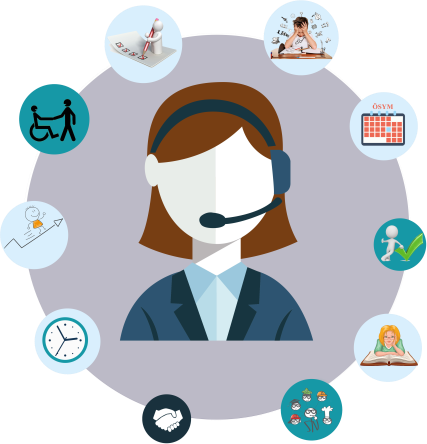     Dr. Ziya Kaya Mh. Fatih Cd. Rehberlik Araştırma Merkezi No:70 GEMLİK/BURSA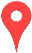 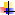  0(224)5131090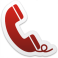  gemlikram.meb.k12.tr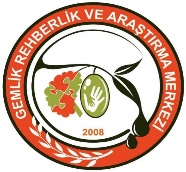 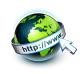    instagram.com/gemlikram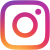 ÖZGÜL ÖĞRENME GÜÇLÜĞÜ OLAN ÇOCUKLAR İÇİN AİLE VEÖĞRETMENLERE ÖNERİLER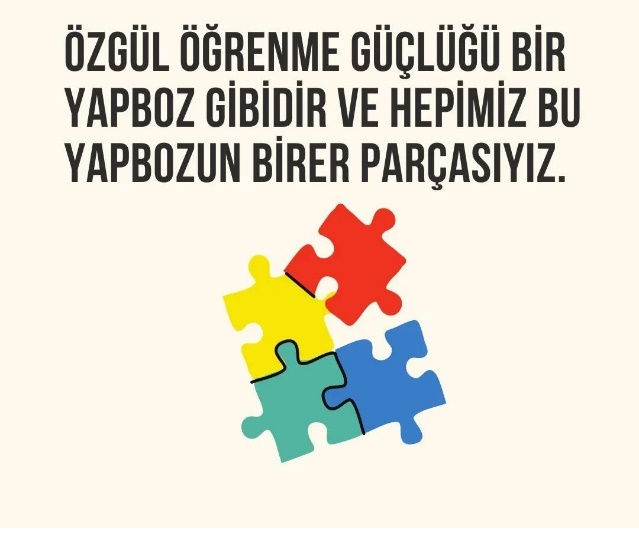 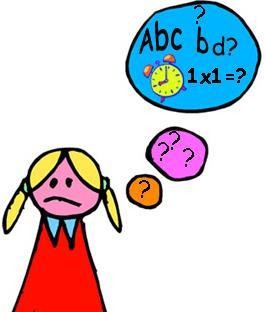 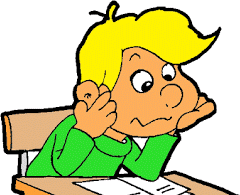 ÖZGÜL ÖĞRENME GÜÇLÜĞÜ NEDİR?	AİLELERE ÖNERİLERÖzgül öğrenme güçlüğü; dinleme, düşünme, konuşma, okuma,yazma ya da matematik hesaplamaları yapma becerilerinde		Aşırı hareketli ve dikkati dağınık olan kendini gösteren sözlü ya da yazılı dili anlama  ve kullanmayı		çocuğun öğrenmesine engel olabilecek içeren temel psikolojik süreçlerin birinde ya da birkaçında		uyaranlar azaltılmalıdır.bozukluk anlamına gelmektedir.Çocuklar başarısızlık duygusu içindeÖzgül öğrenme güçlüğü; algısal bozukluk, beyin zedelenmesi,	oldukları için onlara evde yapabilecekleri disleksi ve gelişimsel afazi gibi durumları da kapsamaktadır.	işler için sorumluluklar verilmeli, yerine Ancak görme, işitme, motor engel, zihinsel engel ya da	getirdikleri sorumluluklardan sonra kültürel, çevresel ya da ekonomik dezavantajların birincil	pekiştireç (sevdiği bir şey alma, övgü sonucu olarak görülen öğrenme problemlerini	gibi) verilmelidir.içermemektedir. ÖZGÜL ÖĞRENME GÜÇLÜĞÜ ZİHİNSELYETERSİZLİK DEĞİLDİR…		Çocuğun dikkatinin dağınık olacağı unutulmamalı, dikkat geliştirici egzersizler yaptırılmalıdır. (Kitap okuma, çeşitli şekillerin devamını boyama, sayıları birleştirerek resim oluşturma, birbirine benzeyen iki resimde farklılığı bulma, labirent oyunları, yap-boz yapma, su doku, bulmaca çözme)Derslerine giren öğretmenlerle iş birliği yapılmalıÖzellikleri:Ortalamanın altında başarı(okuma, yazma veya aritmetik) ya da başarı ile ilişkili davranışlarda ortalamanın altında performans(dil konuşma)Bireyin kendi içindeki performans farklılıkları (bir ya da birkaç alanda ortalamanın altında performanssergilenirken, bazı alanlarda ortalamanın üzerinde performans sergilenmesi) ve başarı eksiklikleriSosyal ilişkilerde problemlerÖĞRETMENLERE ÖNERİLERÇocuğa verilen bilginin kalıcılığını sağlamak için eve destek eğitim önerileri verilmelidir.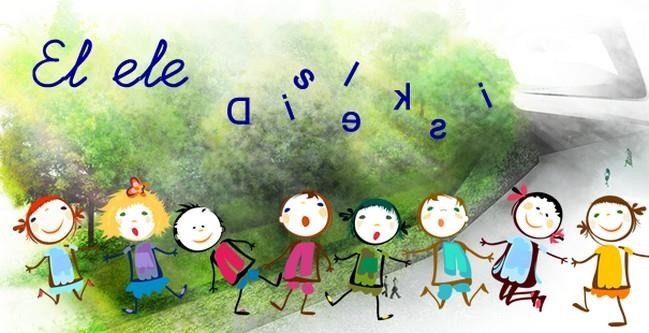 Sınıf içinde verilecek yönergeler basit-kısa-net olmalıdır.Çocuğun öğrenmesine destek olacak olan materyalleri kullanmalı ve aileye bu konuda rehber olmalıdır.Öğrenme güçlüğü olan çocuk, başarısızlık duygusu yaşadığından, ona sınıfta söz hakkı verilmeli, derslere katılımı sağlanmalı ve başarıları ödüllendirilmelidir.Başarısızlığın üstesinden gelmeye hizmet edecek stratejilerin çocuğa kazandırılması gerekmektedir.Gerek görüldüğünde sınıf içindeki ortamı değiştirilmelidir.‘Okuduğunu anlama’ kavramını geliştirebilmesi için kendi kendini sorgulama tekniğiyle çocuğa taktikler kazandırılmalıdır, basit kavramlar, olaylar ve resimler üzerinden çocuğunkonuşmasına fırsat verilmelidir.Çocuğun kendini ifade edebilmesi için sosyal aktivitelere de katılımı sağlanmalıdır.